Scoil Mháirtín, Cill UirdTel:   025-68990Junior Infants - Booklist  2023/2024	Other Items:	1 clear zipped pencil case (for their new words)1 x B5 mesh storage wallet3 x pencils, 1 x topper, 1 x rubber3 x Large Pritt sticks (labelled)1 x A4 size Whiteboard (available in Discount Shops)3 x Whiteboard Markers (labelled)3 x A4 zipped mesh foldersSet of Twistables (set of 12)1 x A5 Clip FolderGumshield (in labelled container)Face Cloth (labelled)Clear Lunch Box (for stationery) e.g.  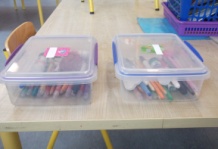 SCHOOL SUBSCRIPTION PAYABLE: €50This includes: Pupil Personal Insurance – 24 hour cover; Photocopying; Arts & Crafts; Dance Teacher; Athletics Coaching; STEM Workshops, etc.